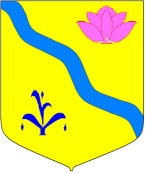   АДМИНИСТРАЦИЯ КИРОВСКОГО МУНИЦИПАЛЬНОГО РАЙОНАПОСТАНОВЛЕНИЕ22.11.2021	п. Кировский                        № 357«О внесении изменений в муниципальную программу «Развитие малого и среднего предпринимательства в Кировском муниципальном районе на 2018-2022 годы», утвержденную постановлением администрации Кировского муниципального района №189 от 09.10.2017 годы (в редакции постановлений администрации Кировского муниципального района № 76 от 14.03.2018 г., №145 от 15.06.2018 г., №38 от 18.02.2019 г., №259 от 03.12.2019 г.,  №58 от 28.02.2020 г., №243 от 17.07.2020 г.)          В соответствии с Федеральным законом от 24.07.2007 года №209-ФЗ «О развитии малого и среднего предпринимательства в Российской Федерации», ст. 24 Устава Кировского муниципального района, принятого решением Думы Кировского муниципального района от 07.08.2005 года №126 (в действующей редакции решения Думы Кировского муниципального района от 21.07.2021 г. №37-НПА)ПОСТАНОВЛЯЮ:           1. Признать утратившим силу постановление  администрации Кировского муниципального №334 от 30.09.2020 года «О внесении изменений в Постановление администрации Кировского муниципального района №189 от 09.10.2017 г. «Об утверждении муниципальной программы «Развитие малого и среднего предпринимательства в Кировском муниципальном районе на 2018 – 2022 годы»  в редакции постановлений (№76 от 14.03.2018 г., №145 от 15.06.2018 г., №38 от 18.02.2019 г., №259 от 03.12.2019 г., №58 от 28.02.2020 г., №243 от 17.07.2020 г.        2.Утвердить программу «Развитие малого и среднего предпринимательства в Кировском муниципальном районе на 2018-2022 годы» в новой редакции (Прилагается)           3. Руководителю аппарата администрации Кировского муниципального района Тыщенко Л.А. опубликовать данное постановление в средствах массовой информации и разместить  на официальном  Интернет-сайте администрации Кировского муниципального района.          5.  Контроль за исполнением данного постановления оставляю за собой.   Глава Кировского  муниципального   района –     глава администрации    Кировского     муниципального района                                                         И.И.Вотяков                                                               